【學習目標】此課程著重於如何運用進階創新技能於商業模式中，打造更有系統性的創新流程。透過TRIZ基礎知識與原則，創意思考與建立手法工具，培養更系統化的過程解決問題。萃智(TRIZ)工具手法已發展多元專案，成功的利用創新理念解決許多問題，並且建立許多解决方案模式、與搜尋策略。透過許多實際案例證實萃智(TRIZ)確實顯著的提高創新過程與品質，在前段製程中創造嶄新的突破。在過去十年，TRZI創新手法成為企業最有效與最有利的創新模式，許多知名公司都將此技能紛紛導入，並達到良好成效，例如:空中巴士公司(Airbus)、通用電氣 (General Electric)、英特爾公司(Intel Corporation)、寶潔 (Procter and Gamble) 及三星 (Samsung)。【適合對象】適合所有欲透過系統化增進創意思考能力企業主管、技術主管、人資主管、管理顧問、策略管理師等以及任何對商業管理有興趣的人員參與【課程效益】了解商業模式的運作與執行透過分析技術識別當企業商業模式中的情勢與障礙培養創新商業化改進及創新思考技能藉由學習萃智創新(TRIZ)可更有效的討論創新問題與使用更完整與系統的方式帶領團隊進行解決棘手的問題若完成所有課程與通過相關認證考試，可得國際萃智認證 (MATRIZ ) Level 2【課程大綱】進階TRIZ說明介紹  Advanced TRIZ Background介紹企業模式及商業模式圖  Business Modeling and Business Model Canvas識別商業系統資源與理想性組織架構  Business Systems Resources & Ideality Roadmap. 透過價值衝突鏈識別企業障礙與創新機會Value-Conflict Mapping for identifying business evolution barriers and innovation opportunities. 探討商業系統之規範與演變趨勢   Laws and Trends of Business Systems Evolution. 商業系統之去蕪存菁與追求理想性與創新Business System Trimming and evolution towards ideality and innovation藉由標準商業管理方式解決企業問題Business Systems Functional Problem Solving with the Inventive Standards for Business and Management.  註：全程英文授課, 必要時輔以重點中文說明/複習【授課時間地點】 時間：2015年1/23-25日，〈五六日〉，9:00-18:00，24小時地點：台大創新育成中心 ，台北市中正區思源街18號 (確切資訊將於課前3天e-mail通知)【講師介紹】國際管理TRIZ大師- Valeri Souchkov (蘇聯裔荷蘭籍)1.現職ICG Training & Consulting國際TRIZ訓練中心創辦人，並任訓練中心主席建立 TRIZ、xTRIZ 工具，和 xTRIZ 架構於系統性創新流程培訓世界各地專業萃智(TRIZ)人才與擔任企業顧問成立與主持國際TRIZ訓練中心發表許多期刊與文獻關於TRIZ、創新、創意思考國際萃智TRIZ協會 TRIZ Association (MATRIZ) 研究與發展主席荷蘭知名大學-屯特大學 (University of Twente) 特聘講師/全球排名212專業於TRIZ相關課程指導學生TRIZ研究論文2.學歷白俄羅斯國立信息技術無線電電子大學電子工程設計碩士2013 年榮獲國際萃智TRIZ協會頒證為 TRIZ Master (萃智大師)3.經歷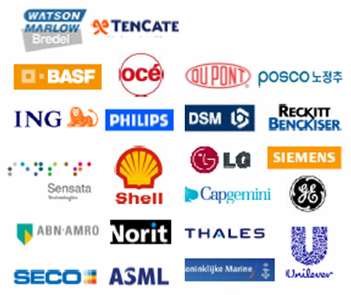 曾輔導超過56個許多知名企業於創新解決問題與新產品開發相關專案POSCO(浦項鋼鐵)、Unilever(聯合利華公司)、ING (安泰投信)、Philips (飛利浦照明)、SHELL (殼牌)、SECO (山高)、ASML(艾司摩爾)、LG集團(樂喜金星集團)、DSM(帝斯曼)...等。培訓超過 5,000位萃智(TRIZ)專業人才，遍布全世界60多個國家影片觀賞- Valeri V. Souchkov TRIZ 基本介紹影片4.著作總共有75篇著作；其中67篇為萃智創新(TRIZ)相關著作書籍：2本 課程教材：4本國際會議與期刊：38篇白皮書：24篇【網路及認證】說明需上完3天現場課程，始得參加【網路及認證】授課方式：video + 作業審查。以網路進行。網路課程8小時，學員在實體課後2個月內自選時間。另大師諮詢時間為學員及講師均可的時間。認證採資料審查與諮詢方式。審查通過即獲【MA TRIZ L2】國際證照 (證照及郵寄不另加費用)備註：1. 如果未曾上過L1管理課程，想上L2管理課程，請洽學會。2. 如欲取得證照，無法上現場課程請洽學會。3. 線上安排學習時間，由學員自選時間。   網路課，學員預定上日期：    年   月   日 至    年    月    日【證書】結訓證書。全程參與本課程24小時實體課程，由本會發給【結訓證書】國際證照。增加網路課程8小時及資料審查，通過審查即可獲得【MA TRIZ L2】國際證照【報名】1.E-mail：請上網下載報名表，填妥後e-mail至service@ssi.org.tw2.線上報名：http://www.ssi.org.tw【付款方式】【諮詢窗口】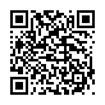 電話：(03)5723200*16， 施小姐E-MAIL：service@ssi.org.tw會址：30071新竹市光復路二段352號6樓～報名表～會員編號： 填寫完畢請傳真至本學會FAX：(03)572-3210，或至學會網站報名ttp://www.ssi.org.tw【注意事項】本會保留修訂課程、中斷課程及未達最低開課人數時取消課程之權利。因學員個人因素，上課前7天後即不得退費，但得轉讓、轉課、或保留。上課前7天以上申請退費，退費時扣除手續費10%。若退費因素為學會課程取消或延課因素，學會負擔退費之手續費。學會保留因故調整課程時間，並通知已報名學員知悉。費用含教材講義茶水、現場午餐，不含認證考試費用。「*」項目請務必填寫，以利行前通知，或聯絡臨注意事項。需報帳者，請務必填寫「公司抬頭」及「統一編號」欄，以利開立收據。團報時每人仍需填一份資料，並加註團報聯絡人聯絡資料。網路上課請自備相關硬體設備。主題：萃智系統化商業管理創新：進階手法講師：Valeri Souchkov時間：2015年1月23-25日，〈五六日〉，9:00-18:00，24小時地點：台大創新育成中心，100 台北市中正區思源街18號ATM轉帳銀行：兆豐國際商業銀行 竹科新安分行 總行代號 017 帳號：020-09-10136-1　      戶名：中華系統性創新學會即期支票抬頭：中華系統性創新學會（劃線並禁止背書轉讓）   請寄至：『 30071新竹市光復路二段352號6樓(清華資訊大樓) 中華系統性創新學會 啟』信用卡請洽本會，或網路下載表單2015年1月23-25日   萃智系統化商業管理創新：進階手法2015年1月23-25日   萃智系統化商業管理創新：進階手法2015年1月23-25日   萃智系統化商業管理創新：進階手法2015年1月23-25日   萃智系統化商業管理創新：進階手法2015年1月23-25日   萃智系統化商業管理創新：進階手法2015年1月23-25日   萃智系統化商業管理創新：進階手法2015年1月23-25日   萃智系統化商業管理創新：進階手法2015年1月23-25日   萃智系統化商業管理創新：進階手法2015年1月23-25日   萃智系統化商業管理創新：進階手法姓    名*性     別性     別性     別英文姓名*(考照者需要)身份證字號*(外籍人士請填護照號碼)出生年月日出生年月日出生年月日專業科系公司/單位*部門及職稱*部門及職稱*部門及職稱*E-MAIL*電   話*行動電話*行動電話*行動電話*地   址*學   歷□博士  □碩士  □大學  □專科  □其他    科系:____________□博士  □碩士  □大學  □專科  □其他    科系:____________□博士  □碩士  □大學  □專科  □其他    科系:____________□博士  □碩士  □大學  □專科  □其他    科系:____________□博士  □碩士  □大學  □專科  □其他    科系:____________□博士  □碩士  □大學  □專科  □其他    科系:____________□博士  □碩士  □大學  □專科  □其他    科系:____________□博士  □碩士  □大學  □專科  □其他    科系:____________團體報名聯絡人姓名：           電話：           E-mail：             聯絡人姓名：           電話：           E-mail：             聯絡人姓名：           電話：           E-mail：             聯絡人姓名：           電話：           E-mail：             聯絡人姓名：           電話：           E-mail：             聯絡人姓名：           電話：           E-mail：             聯絡人姓名：           電話：           E-mail：             聯絡人姓名：           電話：           E-mail：             訊息來源*□E-mail  □SME網站 □SSI網站 □104教育網 □udn教育網 □亞太教育網 □台灣教育網□電子報  □生活科技網  □朋友  □其他:________□E-mail  □SME網站 □SSI網站 □104教育網 □udn教育網 □亞太教育網 □台灣教育網□電子報  □生活科技網  □朋友  □其他:________□E-mail  □SME網站 □SSI網站 □104教育網 □udn教育網 □亞太教育網 □台灣教育網□電子報  □生活科技網  □朋友  □其他:________□E-mail  □SME網站 □SSI網站 □104教育網 □udn教育網 □亞太教育網 □台灣教育網□電子報  □生活科技網  □朋友  □其他:________□E-mail  □SME網站 □SSI網站 □104教育網 □udn教育網 □亞太教育網 □台灣教育網□電子報  □生活科技網  □朋友  □其他:________□E-mail  □SME網站 □SSI網站 □104教育網 □udn教育網 □亞太教育網 □台灣教育網□電子報  □生活科技網  □朋友  □其他:________□E-mail  □SME網站 □SSI網站 □104教育網 □udn教育網 □亞太教育網 □台灣教育網□電子報  □生活科技網  □朋友  □其他:________□E-mail  □SME網站 □SSI網站 □104教育網 □udn教育網 □亞太教育網 □台灣教育網□電子報  □生活科技網  □朋友  □其他:________報名費報名費9折優惠SSI會員兩週前完成繳費兩人以上同行9折優惠SSI會員兩週前完成繳費兩人以上同行9折優惠SSI會員兩週前完成繳費兩人以上同行8折優惠1.SSI會員且4週前完成報名繳費2.三人以上同行8折優惠1.SSI會員且4週前完成報名繳費2.三人以上同行8折優惠1.SSI會員且4週前完成報名繳費2.三人以上同行3天現場課程□NT$30,000□NT$30,000□NT$27,000□NT$27,000□NT$27,000□NT$24,000□NT$24,000□NT$24,0003天現場課+【網路及認證】□NT？不是12000是多少？□NT？不是12000是多少？□NT？□NT？□NT？□NT？□NT？□NT？(Total)總計以上價格不含學員個人付款之郵電與相關匯款費用(Total)總計以上價格不含學員個人付款之郵電與相關匯款費用(Total)總計以上價格不含學員個人付款之郵電與相關匯款費用(Total)總計以上價格不含學員個人付款之郵電與相關匯款費用(Total)總計以上價格不含學員個人付款之郵電與相關匯款費用(Total)總計以上價格不含學員個人付款之郵電與相關匯款費用(Total)總計以上價格不含學員個人付款之郵電與相關匯款費用(Total)總計以上價格不含學員個人付款之郵電與相關匯款費用(Total)總計以上價格不含學員個人付款之郵電與相關匯款費用 發票抬頭： 發票抬頭： 發票抬頭： 發票抬頭：統一編號：統一編號：統一編號：統一編號：統一編號：